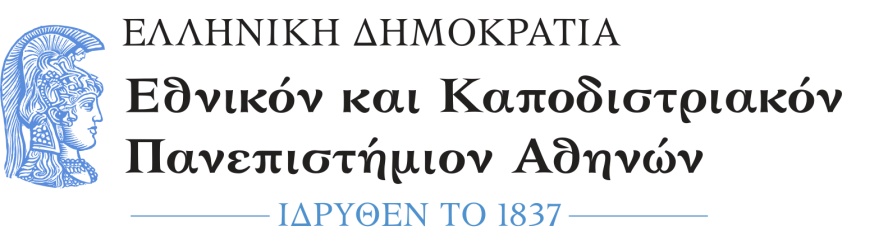 ΣΧΟΛΗ ΘΕΤΙΚΩΝ ΕΠΙΣΤΗΜΩΝΤΜΗΜΑ ΠΛΗΡΟΦΟΡΙΚΗΣ ΚΑΙ ΤΗΛΕΠΙΚΟΙΝΩΝΙΩΝΠανεπιστημιόπολη, Κτίρια Τ.Υ.Π.Α.157 84 ΑΘΗΝΑΑΙΤΗΣΗ ΣΥΜΜΕΤΟΧΗΣ ΣΤΟ ΠΡΟΓΡΑΜΜΑ ERASMUS+ CIVIS ΓΙΑ ΤΟ ΑΚΑΔΗΜΑΪΚΟ ΕΤΟΣ 2021-2022ΟΝΟΜΑ:……………………………… 	ΕΠΩΝΥΜΟ:………………………….…………….ΟΝΟΜΑ ΠΑΤΡΟΣ: ……………….………………..…..………………………..…….............E-MAIL:…………………………….… 	ΤΗΛΕΦΩΝΟ:…………………………….……..…ΕΞΑΜΗΝΟ ΦΟΙΤΗΣΗΣ:…..……..… 	ΗΜΕΡΟΜ.  Α’ ΕΓΓΡΑΦΗΣ:…………...….....….. ΙΔΙΟΤΗΤΑ:  ΠΡΟΠΤΥΧΙΑΚΟΣ / ΜΕΤΑΠΤΥΧΙΑΚΟΣ / ΥΠ. ΔΙΔΑΚΤΩΡ (υπογραμμίστε)	 * Συμπληρώνεται από τη ΓραμματείαΙΔΡΥΜΑΤΑ ΥΠΟΔΟΧΗΣ (με σειρά προτεραιότητας & επιθυμητό εξάμηνο (εαρινό/χειμερινό):……………………………………………………………………………..……….……..……………………………………………………………………………..……….……..……………………………………………………………………………..……….……..Τίτλοι Αναγνωρισμένων Πτυχίων Ξένων Γλωσσών:…………………………………………………………………………….……...……..……..……………………………………………………………………………….…………..……..………………………………………………………………………………….…….....……..	Ημερομηνία  …… / …. / 2021					Ο/Η  αιτών/-ούσαΕπισυνάπτονται: α) 	Μία παράγραφος που περιγράφει το κίνητρο για τη συμμετοχή στο Πρόγραμμα Έρασμος και το κίνητρο για την επιλογή των συγκεκριμένων Πανεπιστημίων Υποδοχής. β) 	Αναλυτική βαθμολογία. γ) 	Αντίγραφα γνώσης ξένων γλωσσών.δ)  Βιογραφικό σημείωμα.# ΜΑΘΗΜΑΤΩΝ*: ………. ΤΡΕΧΟΝ Μ.Ο.*……… # ΜΑΘΗΜ. / ΕΞΑΜ. ΦΟΊΤΗΣΗΣ*:…..…